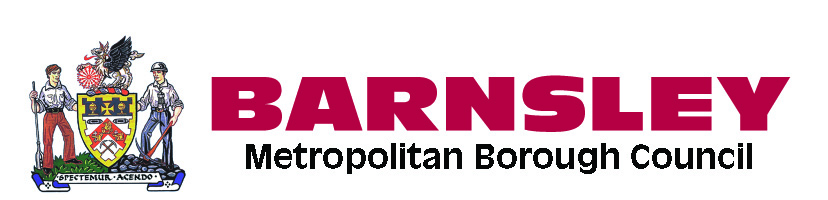 People DirectorateEducation, Early Start and PreventionSchool AdmissionsHead of Service: Nina Sleight
Dear Sir/MadamTRANSFER OF PRIMARY OR SECONDARY SCHOOLYou are advised that to transfer your child during a term can be very disruptive and should be avoided wherever possible.  This is especially the case for a Year 10 or 11 transfer, as it could be difficult for the new school to match the options your child has been following at their existing school.  If a transfer is being sought because of problems at your child’s existing school then you should contact the school to discuss ways of resolving the situation.The Common Transfer Form should be completed by you and the Headteacher of your child’s current school. Return the completed form to the address quoted on the transfer form or admissions@barnsley.gov.uk .Parents will normally be informed of the outcome of their preferences within three school weeks. Please note that at busy times, the processing may take longer than three schools weeks.You can express a preference for up to 3 schools in Barnsley which must be placed in rank order. The single offer of a school place will be made for the highest ranked school at which your child is eligible for a place.  If your child is not eligible for any of the preferences named on the form you will be allocated a place at the nearest community or voluntary controlled school with places available to your ordinary place of residence.If you are not offered a place at a school named on your Common Transfer Form you will have the right to refer your case to an independent appeal panel.Please note:If Section Seven of the form has not been completed and signed by the Headteacher of your child’s current school, the form will be returned to you – it will not be processed until all sections are completed.The legal requirement is that your child must continue to attend their current school.You may be invited to visit the preferred school for a joint meeting to discuss your child’s application. You are strongly advised to arrange the meeting as soon as possible to avoid any delay in processing this transfer request.A copy of your completed form will be forwarded to the preferred school.Further information is contained within the Admission to School - Advice to Parents Booklet, which is available from the  Team or on-line at: www.barnsley.gov.uk/schooladmissionsYours faithfullyBeverley SadlerBeverley SadlerPrincipal Officer, Admissions													FORM 1TBARNSLEY METROPOLITAN BOROUGH COUNCILCommon Transfer Form for Admission to Primary or Secondary SchoolThis common transfer form enables you to apply to transfer your child from one school to another  school of your preference. You can express preferences for three schools (including Academies and ) and rank your preferences in order. This form must not be sent directly to school.To apply for a school outside , you must contact the Local Authority the school is located in.  For Office Use OnlyIf you are moving house please provide the new address below, and provide an estimated moving in date.SECTION THREE: SIBLINGSPlease provide details of brothers and / or sisters of your child who are currently attending school.SECTION FOUR: EDUCATIONAL HISTORY	Details of any other schools your child has attended in the previous 3 years:-If NO, please state why:-If YES, please give details (member of staff, and what the school has done to resolve any issues)Please note that if appropriate, you will be asked to discuss this request with staff at your child’s present school if you have not already done so.Are any of the following agencies involved with your child?  If so, please tick and give details of the involvements (Name and date of contact, outcome, etc.)Details (including any other agencies not listed above):-SECTION FIVE: DETAILS OF FIXED TERM AND PERMANENT EXCLUSIONSSECTION SIX: DECLARATIONNOTES:  1	Completion and return of this form does not guarantee a place in any of preferred schools.2	The information provided on this form may be passed to other council departments / government agencies in respect of the prevention and detection of fraud.  If your child is offered a place at the preferred school on the basis of false information then the offer will be void.I certify that the information on this form is correct.  I confirm that all other persons with parental responsibility have been contacted and have agreed to the transfer request.  I also confirm that to my knowledge, there are no applications before the county/magistrates courts by a parent, someone claiming to be a parent etc, disputing the child’s residence or which school they attend.SECTION SEVEN: TO BE COMPLETED BY THE HEADTEACHER OF YOUR CHILD’S CURRENT SCHOOL   Name:                                       DOB:Enquiries to:School Admissions Direct Dial:01226 773677 / 773588 / 773502 / 773670 / 773689773670 / 773689E-Mail:  admissions@barnsley.gov.ukReturn the form to: School Admissions, People Directorate, PO Box 634, Barnsley S70 9GG (Fax no 01226 773682)To apply for a Voluntary Aided School, complete and return this form together with a supplementary information form obtained from the school.PLEASE COMPLETE THIS FORM IN CAPITALS USING BLACK INKPLEASE COMPLETE THIS FORM IN CAPITALS USING BLACK INKPLEASE COMPLETE THIS FORM IN CAPITALS USING BLACK INKPLEASE COMPLETE THIS FORM IN CAPITALS USING BLACK INKPLEASE COMPLETE THIS FORM IN CAPITALS USING BLACK INKPLEASE COMPLETE THIS FORM IN CAPITALS USING BLACK INKPLEASE COMPLETE THIS FORM IN CAPITALS USING BLACK INKPLEASE COMPLETE THIS FORM IN CAPITALS USING BLACK INKPLEASE COMPLETE THIS FORM IN CAPITALS USING BLACK INKPLEASE COMPLETE THIS FORM IN CAPITALS USING BLACK INKPLEASE COMPLETE THIS FORM IN CAPITALS USING BLACK INKYR GROUPYR GROUPSECTION ONE: PREFERENCESWrite the name of your three preferred schools in rank orderRequested date on which transfer should take place:SECTION ONE: PREFERENCESWrite the name of your three preferred schools in rank orderRequested date on which transfer should take place:SECTION ONE: PREFERENCESWrite the name of your three preferred schools in rank orderRequested date on which transfer should take place:SECTION ONE: PREFERENCESWrite the name of your three preferred schools in rank orderRequested date on which transfer should take place:SECTION ONE: PREFERENCESWrite the name of your three preferred schools in rank orderRequested date on which transfer should take place:SECTION ONE: PREFERENCESWrite the name of your three preferred schools in rank orderRequested date on which transfer should take place:SECTION ONE: PREFERENCESWrite the name of your three preferred schools in rank orderRequested date on which transfer should take place:SECTION ONE: PREFERENCESWrite the name of your three preferred schools in rank orderRequested date on which transfer should take place:SECTION ONE: PREFERENCESWrite the name of your three preferred schools in rank orderRequested date on which transfer should take place:SECTION ONE: PREFERENCESWrite the name of your three preferred schools in rank orderRequested date on which transfer should take place:SECTION ONE: PREFERENCESWrite the name of your three preferred schools in rank orderRequested date on which transfer should take place:SECTION ONE: PREFERENCESWrite the name of your three preferred schools in rank orderRequested date on which transfer should take place:SECTION ONE: PREFERENCESWrite the name of your three preferred schools in rank orderRequested date on which transfer should take place:SECTION ONE: PREFERENCESWrite the name of your three preferred schools in rank orderRequested date on which transfer should take place:SECTION ONE: PREFERENCESWrite the name of your three preferred schools in rank orderRequested date on which transfer should take place:SECTION ONE: PREFERENCESWrite the name of your three preferred schools in rank orderRequested date on which transfer should take place:SECTION ONE: PREFERENCESWrite the name of your three preferred schools in rank orderRequested date on which transfer should take place:SECTION ONE: PREFERENCESWrite the name of your three preferred schools in rank orderRequested date on which transfer should take place:SECTION ONE: PREFERENCESWrite the name of your three preferred schools in rank orderRequested date on which transfer should take place:SECTION ONE: PREFERENCESWrite the name of your three preferred schools in rank orderRequested date on which transfer should take place:SECTION ONE: PREFERENCESWrite the name of your three preferred schools in rank orderRequested date on which transfer should take place:SECTION ONE: PREFERENCESWrite the name of your three preferred schools in rank orderRequested date on which transfer should take place:       HW       HW       HWSECTION TWO: DETAILS ABOUT YOUR CHILD	    EligibleSECTION TWO: DETAILS ABOUT YOUR CHILD	    EligibleSECTION TWO: DETAILS ABOUT YOUR CHILD	    EligibleSECTION TWO: DETAILS ABOUT YOUR CHILD	    EligibleSECTION TWO: DETAILS ABOUT YOUR CHILD	    EligibleSECTION TWO: DETAILS ABOUT YOUR CHILD	    EligibleSECTION TWO: DETAILS ABOUT YOUR CHILD	    EligibleSECTION TWO: DETAILS ABOUT YOUR CHILD	    EligibleSECTION TWO: DETAILS ABOUT YOUR CHILD	    EligibleSECTION TWO: DETAILS ABOUT YOUR CHILD	    EligibleSECTION TWO: DETAILS ABOUT YOUR CHILD	    EligibleSECTION TWO: DETAILS ABOUT YOUR CHILD	    EligibleSECTION TWO: DETAILS ABOUT YOUR CHILD	    EligibleSECTION TWO: DETAILS ABOUT YOUR CHILD	    EligibleYour child’s personal detailsYour child’s personal detailsfirst namefirst namefirst namefirst namefirst namemiddle name(s)middle name(s)middle name(s)YNYour child’s personal detailsYour child’s personal detailsYNSurnameSurnameSurnameSurnameSurnameSurnameSurnameSurnameYNYour child’s date of birthDayDayMonthMonthYearYour child’s gender (please tick)Your child’s gender (please tick)MaleFemaleSENLAYour child’s address (Addresses are routinely checked and places may be withdrawn if a false address has been given)Your child’s address (Addresses are routinely checked and places may be withdrawn if a false address has been given)Your child’s address (Addresses are routinely checked and places may be withdrawn if a false address has been given)Your child’s address (Addresses are routinely checked and places may be withdrawn if a false address has been given)PostcodePostcodeYour nameMr/Mrs/Ms/Miss/otherFirst NameSurnameAllocated School:Your address (only complete this part if your address is different to the one page 1)Your address (only complete this part if your address is different to the one page 1)PostcodePostcodeYour address (only complete this part if your address is different to the one page 1)Your address (only complete this part if your address is different to the one page 1)New addressPostcodeProposed Moving in DatePhone numbersDaytimeEveningMobile numbersEmail addressPlease tick this box only if your child is, or has previously been, looked after by the local authoritylooked after childPlease tick this box only if your child has a statement of special educational needs or an Education, Health and Care Plan (EHCP)SEN Statement/EHCPDoes your child have any extra learning or behaviour support in school?YESNOReason for transfer request (continue on additional sheets if required)For Office Use           Sibling                             Only           name of siblingdate of birthschool nameschool namename of siblingdate of birthschool nameschool nameName, address and telephone number of school your child is currently attending:Date of admission to current school:Name of SchoolDate of EntryDate of LeavingReason for LeavingDoes your child attend school regularly?YESNOHave you discussed this transfer with any member of staff at your present school?YESNOEducational Psychology ServiceBehaviour  ServicesSocial Services/Life ChancesSpringwellEducational Welfare ServiceNew Street Child & Adolescent UnitConnexions / CareersYouth Offending TeamGive details of all of your child’s fixed term exclusions and permanent exclusions, including the name of the school(s) attended, date of each exclusion, reason for each exclusion and whether fixed term or permanent.School(s) attended:Date(s) and Type(s) of exclusion(s):Reason(s) for exclusion(s):-Reason(s) for exclusion(s):-Signed:Date:Mother/Father/Guardian*/Other - please specify:	*You may be asked to provide proof of guardianshipPlease ask your child’s current Headteacher to provide a brief report regarding your child including details of attendance, exclusions, (if any) and any other relevant information. If this section is not completed, the form will be returned to parents to obtain the Headteachers statement and signature.Reason for decision (confirm that consideration has been given regarding whether a transfer or Fair Access referral is most appropriate):General character: Ability – please give details of current levels and targets: Attendance – give attendance summary and details of any Education Welfare Service involvementBehaviour – include details of any strategies that have been undertaken in schools:Exclusions (if any, please provide dates and details):Other agency involvement/referrals – please provide full details: Status:CAF – is there a current CAF in place or one being implemented:Any support in school:Any other relevant information:U.P.N.Signed:Name:PositionDate: